 -----------AimPlex® Quote Form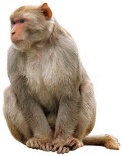  Non-Human Primate Analyte Kits (Note that this quote form is updated periodically.  Check on our "Ordering" webpage for the most up-to-date version)Please fill out this quote form and email to contact@aimplexbio.comStep 1. Select a sample type-specific Diluent Kit according to the type of samples will be assayed.Step 2. Select a premixed panel OR go to Step 3 to create your own Custom Panel.Premixed Panels Step 3. Select any of the Single-Plex Kits in the following Groups to create a Custom Panel (96 Tests).NHP Group 1 (16 analytes)Additional Single-Plex KitsStep 4. Indicate quantity of the Single-Plex Kit(s)  EZPrep Filter Plate Washer (package insert) Describe in the space below any special instruction required to fulfill this order.   Name:Institution:  Email:Phone#:QtyDiluent KitPNCCS (Cell Culture Supernatant) Diluent KitP810101NR (NON-RODENT) SPB (Serum/Plasma/Bodily Fluid)  Diluent KitP100111TL (Tissue/Cell Lysate) Diluent KitP820301Tissue/Cell Lysis BufferP820650IGF I/IGF II Diluent Kit P910102QtyPremixed PanelsPNNHP Th1/Th2/Th17 6-plex 96-tests(IFNγ, IL-2, IL-4, IL-5, IL-6, TNFα)C461106NHP Th1/Th2/Th17 7-plex 96-tests(IFNγ, IL-2, IL-4, IL-6, IL-10, IL-17A,  TNFα)C461107NHP IGF I and IGF II 2-plex panel 96-TestsC464402NHP Th1/Th2/Th17 6-plex 32-tests(IFNγ, IL-2, IL-4, IL-5, IL-6, TNFα)C461106TNHP Th1/Th2/Th17 7-plex 32-tests(IFNγ, IL-2, IL-4, IL-6, IL-10, IL-17A,  TNFα)C461107TAnalyteAnalyteAnalyteAnalyteAnalyteAnalyteCCL2/SCYA2/JE/MCP-1CCL2/SCYA2/JE/MCP-1CCL2/SCYA2/JE/MCP-1IL-1β/IL-1F2IL-1β/IL-1F2IL-8/CXCL8CCL5/SCYA5/RANTESCCL5/SCYA5/RANTESCCL5/SCYA5/RANTESIL-1RAIL-1RAIL-10/CSIFCCL7/SCYA7/MARC/MCP-3CCL7/SCYA7/MARC/MCP-3CCL7/SCYA7/MARC/MCP-3IL-2IL-2IL-12p70CCL11/SCYA11/EotaxinCCL11/SCYA11/EotaxinCCL11/SCYA11/EotaxinIL-4IL-4IL-17A/CTLA-8CXCL10/IP-10CXCL10/IP-10CXCL10/IP-10IL-6IL-6TNFαIFNγIFNγIFNγAnalyteAnalyteAnalyteBeta-NGF/NGFBFGF-basic/FGF-2/HBGH-2TGFβ1CXCL9/MIGIL-5VEGF-ACXCL12/SDF-1TGF/TGF-type I/ETGF= Quantity, # of 96-well Plate(s)= Quantity, # of 32-well Plate(s)